Napomena: Podatke iz tablice Ministarstvo ažurira kvartalno.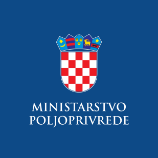 Evidencija izdanih Potvrda o sukladnosti proizvoda sa Specifikacijom proizvoda- sukladno članku 95. stavku 7. Zakona o poljoprivredi („Narodne novine“, br. 118/18., 42/20., 127/20. - Odluka USRH, 52/21. i 152/22.) i članku 24. Pravilnika o zaštićenim oznakama izvornosti, zaštićenim oznakama zemljopisnog podrijetla i zajamčeno tradicionalnim specijalitetima poljoprivrednih i prehrambenih proizvoda i neobveznom izrazu kvalitete „planinski proizvod“ („Narodne novine“, br. 38/2019)  DALMATINSKI PRŠUTzaštićena oznaka zemljopisnog podrijetla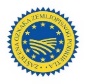 DALMATINSKI PRŠUTzaštićena oznaka zemljopisnog podrijetlaNaziv i adresa subjekta u poslovanju s hranom koji je korisnik oznakeRazdoblje valjanosti Potvrde o sukladnostiPršut Voštane d.o.o.Čaporice 14521 240 Trilj21.08.2023.-20.08.2024.Pršut Voštane d.o.o.Čaporice 14521 240 Trilj13.09.2023.-12.09.2024.Pršut Voštane d.o.o.Čaporice 14521 240 Trilj25.09.2023.-24.09.2024.Pršut Voštane d.o.o.Čaporice 14521 240 Trilj06.11.2023.-05.11.2024.Pršut Voštane d.o.o.Čaporice 14521 240 Trilj17.11.2023.-16.11.2024.Pršut Voštane d.o.o.Čaporice 14521 240 Trilj08.01.2024.-07.01.2025.Pršut Voštane d.o.o.Čaporice 14521 240 Trilj17.01.2024.-16.01.2025.Pršut Voštane d.o.o.Čaporice 14521 240 Trilj22.01.2024.-21.01.2025.Pršut Voštane d.o.o.Čaporice 14521 240 Trilj19.02.2024.-18.02.2025.Pršut Voštane d.o.o.Čaporice 14521 240 Trilj08.03.2024.-07.03.2025.MI Braća Pivac d.o.o.Težačka 13 21 276 Vrgorac 04.04.2023.-03.04.2024.MI Braća Pivac d.o.o.Težačka 13 21 276 Vrgorac 03.05.2023.-02.05.2024.MI Braća Pivac d.o.o.Težačka 13 21 276 Vrgorac 18.05.2023.-17.05.2024.MI Braća Pivac d.o.o.Težačka 13 21 276 Vrgorac 07.06.2023.-06.06.2024.MI Braća Pivac d.o.o.Težačka 13 21 276 Vrgorac 06.06.2023.-05.06.2024.MI Braća Pivac d.o.o.Težačka 13 21 276 Vrgorac 14.06.2023.-13.06.2024.MI Braća Pivac d.o.o.Težačka 13 21 276 Vrgorac 20.06.2023.-19.06.2024.MI Braća Pivac d.o.o.Težačka 13 21 276 Vrgorac 27.06.2023.-26.06.2024.MI Braća Pivac d.o.o.Težačka 13 21 276 Vrgorac 20.07.2023.-19.07.2024.MI Braća Pivac d.o.o.Težačka 13 21 276 Vrgorac 19.07.2023.-18.07.2024.MI Braća Pivac d.o.o.Težačka 13 21 276 Vrgorac 26.07.2023.-25.07.2024.MI Braća Pivac d.o.o.Težačka 13 21 276 Vrgorac 01.08.2023.-31.07.2024.MI Braća Pivac d.o.o.Težačka 13 21 276 Vrgorac 29.08.2023.-28.08.2024.MI Braća Pivac d.o.o.Težačka 13 21 276 Vrgorac 03.11.2023.-02.11.2024.MI Braća Pivac d.o.o.Težačka 13 21 276 Vrgorac 21.11.2023.-20.11.2024.MI Braća Pivac d.o.o.Težačka 13 21 276 Vrgorac 22.11.2023.-21.11.2024.MI Braća Pivac d.o.o.Težačka 13 21 276 Vrgorac 06.12.2023.-05.12.2024.MI Braća Pivac d.o.o.Težačka 13 21 276 Vrgorac 12.12.2023.-11.12.2024.MI Braća Pivac d.o.o.Težačka 13 21 276 Vrgorac 19.01.2024.-18.01.2025.MI Braća Pivac d.o.o.Težačka 13 21 276 Vrgorac 23.01.2024.-22.01.2025.MI Braća Pivac d.o.o.Težačka 13 21 276 Vrgorac 31.01.2024.-30.01.2025.MI Braća Pivac d.o.o.Težačka 13 21 276 Vrgorac 06.02.2024.-05.02.2025.MI Braća Pivac d.o.o.Težačka 13 21 276 Vrgorac 29.03.2024.-28.03.2025.Opskrba Trade d.o.o.Osječka 5a,21 000 Split18.04.2023.-17.04.2024Opskrba Trade d.o.o.Osječka 5a,21 000 Split08.05.2023.-07.05.2024.Opskrba Trade d.o.o.Osječka 5a,21 000 Split07.07.2023.-06.07.2024.Opskrba Trade d.o.o.Osječka 5a,21 000 Split02.08.2023.-01.08.2024.Opskrba Trade d.o.o.Osječka 5a,21 000 Split29.08.2023.-28.08.2024.Opskrba Trade d.o.o.Osječka 5a,21 000 Split26.09.2023.-25.09.2024.Opskrba Trade d.o.o.Osječka 5a,21 000 Split30.10.2023.-29.10.2024.Opskrba Trade d.o.o.Osječka 5a,21 000 Split18.12.2023.-17.12.2024.Opskrba Trade d.o.o.Osječka 5a,21 000 Split23.01.2024.-22.01.2025.Opskrba Trade d.o.o.Osječka 5a,21 000 Split13.03.2024.-12.03.2025.Mijukić PromRunovići 242Runovići23.06.2023.-22.06.2024.Kulina Nova sela d.o.o., Kulina 17, Nova Sela04.03.2024.-03.03.2025.Drniška tradicija d.o.o.Blaževići-Vrba 9Čavoglave20.06.2023.-19.06.2024.Mesnice i klaonica Lukin d.o.o.Babindub 1AZadar25.05.2023.-24.05.2024.  Petason d.o.o.,Vranjički put 12, Vranjic16.10.2023.-15.10.2024.Petason d.o.o.,Vranjički put 12, Vranjic12.02.2024.-11.02.2025.Petason d.o.o.,Vranjički put 12, Vranjic14.02.2024.-13.02.2025.Petason d.o.o.,Vranjički put 12, Vranjic23.02.2024.-22.02.2025.